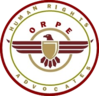 O R P E  H U M A N  R I G H T S  A D V O C A T E S2800, Westchester Avenue.  Ellicott City, MD 21043www.orpe.faithRE:	Request for Targeted Advance Reevaluation /	                                                        November 06, 2021		SBA Targeted Advance Application Number: 3323042192Dear Officer,Please accept this letter as Orpe Human Rights Advocates’ appeal to the denial decision related to the SBA Supplemental Target Advance Application No. 3323042192. It is our understanding based on your letter of denial dated November 17, 2021 that this procedure has been denied for Non Eligibility in that Orpe Human Rights Advocates’ business is not located in a low-income community.	It is our believe that the SBA Officer in charge of the case erred and believe that she/he did not have the correct information concerning our organization’s operating jurisdiction areas at the time of the SBA Officer adjudicated our Application for Targeted Advance. As the evidence establishes below; two reasons are at the heart of our believe that the Targeted Advance Application submitted by our organization received denial decision with erroneous motives:Orpe Human Rights Advocates’ Headquarters located at 2800 Westchester Ave, Ellicott City, MD 21043 was strategically chosen because of its mission (www.orpe.faith/mission) and because of the nature of population (poor and low-income communities) our organization used to serve. OHRA’s activities are widely known and recognized for its services for poor and low-income in major part of Baltimore area. In addition, the evidence proves that the address of 2800 Westchester Ave, Ellicott City, MD 21045 makes part of the congressional district of Baltimore. For this reason, it is our believe that the SBA’s Officer erred in its denial decision of November 17, 2021.Furthermore, the evidence also shows that Orpe Human Rights Advocates has office satellite located in downtown Baltimore City at 300 E. Lombard St, Baltimore, MD 21202. We have attached to this request for reevaluation the State of Maryland, Department of Assessment and Taxation Letter that shows the operational address of 300 E. Lombard St, Baltimore, MD 21202. In addition, SBA Officer can also google “Orpe Human Rights Advocates’ operating Addresses” and you will find that major part of OHRA activities are located in Baltimore and focused on advocating and serving low-income, poor or those people who cannot assert their own fundamental rights.Note that the Mission of Orpe Human Rights Advocates reaches out beyond the walls of care settings to touch lives in the places where relief, empowerment and care are needed. One of the important ways we do this is through promoting programs that empower people living in poverty to become economically self-sufficient; and through providing coordinated supportive and social services delivery within Baltimore community, and advocate for the elimination of social and economic disparities.Evidence also shows that Orpe Human Rights Advocates is a Guide Star’s Platinum ranked Nonprofit at national level. This is an evidence-based level of trust recognized by national repertoire of Nonprofit “Guide Star” (www.guidestar.org), and related entities.Through programs and donations, OHRA’s community benefit connects families with preventive care to keep them healthy, fills gaps in community supportive and coordinated social services and provides opportunities that bring hope in difficult times. For example, you will find evidence that shows that during the COVID-19 Pandemic Crisis, Orpe Human Rights Advocates has strongly intervened in supporting frontline teams at University of Maryland Baltimore Washington Medical Center, Johns Hopkins University and Medicine, Grassroots Shelter for Homeless and other related organizations and disadvantaged people with its various programs. Based on the above stated reasons, Orpe Human Rights Advocates is asking that you reconsider your previous decision. Should you require additional information, please do not hesitate to email back or contact us at 410-588-0818.We look forward to hearing from you in the near future.Sincerely,									Edward T. MoisesEdward-t MosesEmail: moses@orpe.org Tel: 410-588-0818 (Office) Attached:Letter of Appeals - Targeted Advance ReevaluationTax-Exempt Status Certification LetterMission StatementOHRA By-LawsSupport Letter from the University of Maryland Baltimore Washington Medical CenterOHRA COVID-19 Crisis Intervention to Johns Hopkins University and MedicineOHRA COVID-19 Crisis Intervention to the University of Maryland Baltimore Washington Medical CenterOHRA COVID-19 Crisis Intervention to the University of Maryland Baltimore Washington Medical CenterOHRA COVID-19 Crisis Intervention to Johns Hopkins University and MedicineOHRA Crisis Intervention for the Benefit of Homeless to the Association for Housing HANDIRS Form 990 – 2019 Tax ReturnIRS Form 990 – 2020 Tax ReturnAudited Financial Statement 2020Maryland Secretary of State, Dept of Assessment and Taxation Certificate (showing Baltimore Address)OHRA Operating Programs ManualOHRA Strategic Plan for 2017-2021Performance and Quality Improvement Plan 2017-2021Building Acquisition Plan and CostsTypes of Services ProvidedNote: Additional information can be obtained on our website at www.orpe.faith / or at www. orpe.orgApplicant:ORPE Human Rights AdvocatesApplicant Addresses:Applicant Addresses:SBA Application No:3323042192Headquarters2800 Westchester Ave, Ellicott City, MD 21043Applicant EIN:81-4339751Satellite Offices300 E. Lombard St. Ste 840. Baltimore, MD 21202DUN081161773Satellite Offices5457 Twin Knolls Rd, Ste 300. Columbia, MD 21045